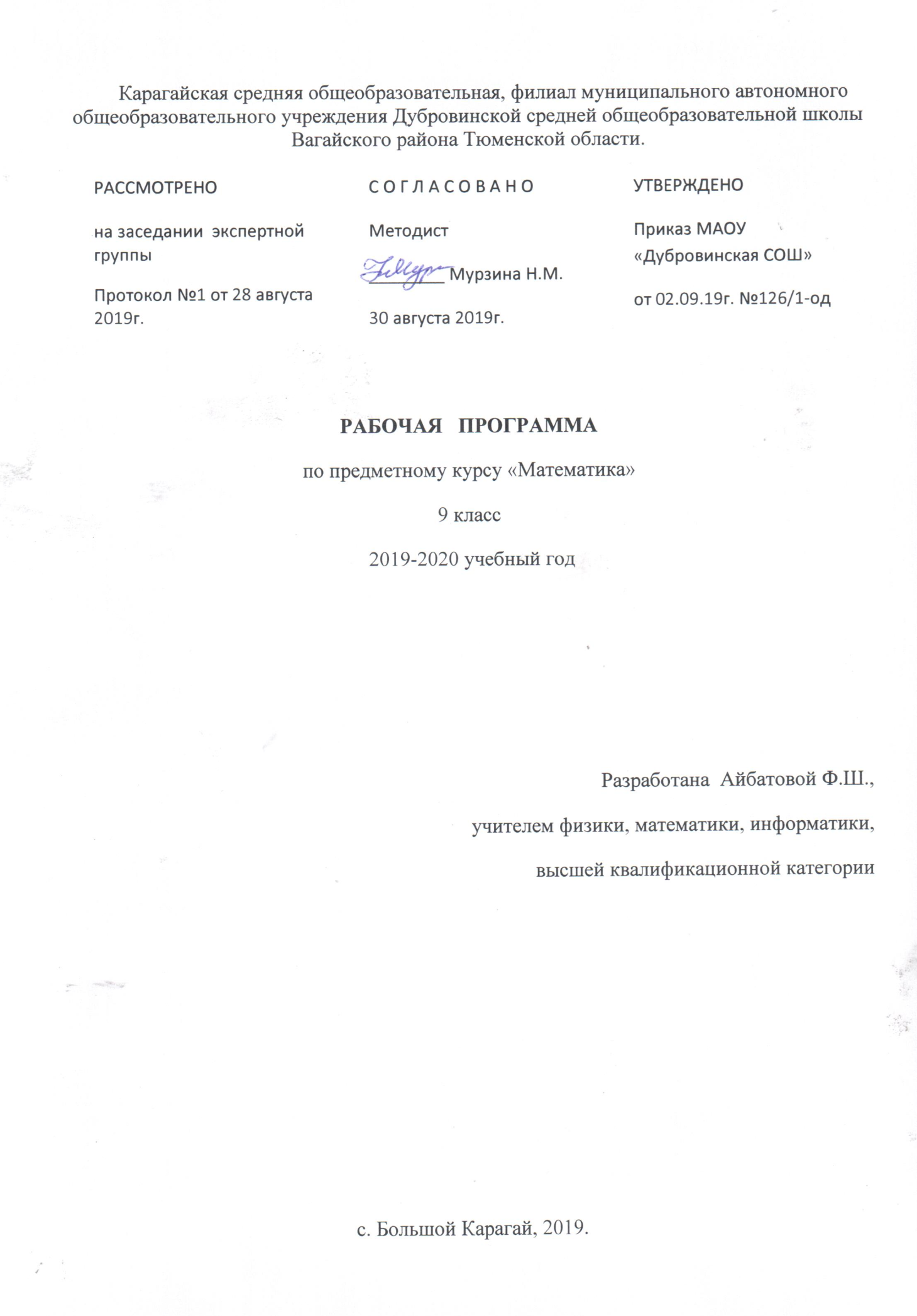  Пояснительная записка.         Основная задача обучения математике в школе обеспечить прочное и сознательное овладениями, учащимися системой математических знаний и умений, необходимых в повседневной жизни и трудовой деятельности каждого человека, достаточных для изучения смежных дисциплин и продолжения образования.          В связи с введением в 9 классе Государственной итоговой аттестации (ГИА) данный элективный курс представляет интерес для самого широкого круга учащихся- девятиклассников.          В школах подготовка к экзаменам осуществляется на уроках, а также во внеурочное время: на факультативных и индивидуальных занятиях. 
Оптимальной формой подготовки к экзаменам являются элективные курсы, которые позволяют расширить и углубить изучаемый материал по школьному курсу. 
         Наряду с решением основной задачи, данный курс предусматривает формирование у учащихся устойчивого интереса к предмету, выявление и развитие их математических способностей, ориентацию на профессию, требующие математической подготовки, а также подготовку к ГИА. 
          Программа включает в себя основные разделы курса алгебры 7- 9 класса общеобразовательной школы и ряд дополнительных вопросов, непосредственно, примыкающих к этому курсу и углубляющим его по основным линиям. Материал подобран таким образом, чтобы обеспечить повторение материала основных тем курса алгебры, углубить и расширить знания по темам. В программе рассматриваются более широко вопросы решения уравнений и неравенств разных видов.        Элективный  курс основан на повторении, систематизации и углублении знаний полученных ранее. Занятия проходят в форме свободного практического урока и состоят из обобщённой теоретической части и практической части, где учащимся предлагается решить задания схожие с заданиями, вошедшими в ГИА прошлых лет или же удовлетворяющие перечню контрольно-измерительных материалов. На курсах также рассматриваются иные, нежели привычные, подходы к решению задач, позволяющие сэкономить время на ГИА.    Целью предлагаемой программы является не только подготовка к ГИА,  но и обучение приёмам  самостоятельной деятельности и творческому  подходу к любой проблеме. Это создаст предпосылки для рождения ученика как математика-профессионала, но даже если это не произойдёт, умение мыслить творчески, нестандартно, не будет лишним в любом виде деятельности в будущей жизни ученика.	 Элективный  курс "Практикум по решению задач" рассчитан на 18 часов для учащихся 9 классов. Данная программа курса сможет привлечь внимание учащихся, которым интересна математика, кому она понадобится при учебе, подготовке к различного рода экзаменам, в частности, к ГИА, а в последствии и к ЕГЭ. Слушателями этого курса могут быть учащиеся различного уровня обученности.      Данный курс имеет прикладное и общеобразовательное значение, способствует развитию логического мышления учащихся, систематизации знаний при подготовке к экзаменам. Используются различные формы организации занятий, такие как лекция и семинар, групповая, индивидуальная деятельность учащихся. Результатом предложенного курса должна быть успешная сдача ГИА. Цели курса:Подготовить учащихся к сдаче малого ЕГЭ в соответствии с требованиями, предъявляемыми новыми образовательными стандартами.На основе коррекции базовых математических знаний учащихся за курс 5 – 9 классов совершенствовать математическую культуру и творческие способности учащихся. Расширение и углубление знаний, полученных при изучении курса математики.Закрепление теоретических знаний; развитие практических навыков и умений. Умение применять полученные навыки при решении нестандартных задач в других дисциплинах.Создание условий для формирования и развития  у обучающихся навыков анализа и систематизации, полученных ранее знаний; подготовка к итоговой аттестации в форме ГИА.Задачи курса: Реализация индивидуализации обучения; удовлетворение образовательных потребностей школьников по математике. Формирование устойчивого интереса учащихся к предмету.Выявление и развитие их математических способностей.Подготовка к дальнейшему обучению в старших   классах.Обеспечение усвоения обучающимися наиболее общих приемов и способов решения задач. Развитие умений самостоятельно анализировать  и решать задачи по образцу и в незнакомой ситуации;Формирование и развитие  аналитического и  логического мышления.Расширение математического представления учащихся по определённым темам, включённых в программы сдачи ГИА. Развитие коммуникативных и общеучебных навыков работы в группе, самостоятельной работы, умений вести дискуссию, аргументировать ответы.     Виды деятельности на занятиях:Лекция,  беседа, практикум,  консультация,  работа на компьютере.Формы контроля.Текущий контроль:  практическая работа, самостоятельная работа.    Тематический контроль: тест.Итоговый контроль: итоговый тест.Особенности курса: Краткость изучения материала. Практическая значимость для учащихся.Основные требования к знаниям и умениям учащихся.Выполнение практических занятий имеет целью закрепить у учащихся теоретические знания и развить практические навыки и умения решать задачи в области алгебры, и успешной сдачи ГИА.Планируемые результаты Изучение данного курса дает учащимся возможность:- самоконтроль времени выполнения заданий; - оценка объективной и субъективной трудности заданий и, соответственно,       разумный выбор этих заданий; - прикидка границ результатов- повторить и систематизировать ранее изученный  материал основного школьного курса математики;-  освоить основные приемы решения задач;- овладеть навыками построения и анализа предполагаемого решения поставленной задачи;-   овладеть и пользоваться на практике  техникой сдачи теста;-  познакомиться и использовать на практике нестандартные методы решения задач;-   повысить уровень своей математической культуры, творческого развития, познавательной активности;- познакомиться с возможностями использования электронных средств обучения, в том числе Интернет-ресурсов,  в ходе  подготовки к итоговой аттестации в форме ГИА. Содержание предметного курса.Тема 1. Числа и вычисления. Сравнение  рациональных чисел. Понятие квадратного корня. Тема 2. Выражения и их преобразование. Значения выражений с переменными при заданных значениях переменной. Буквенные выражения. Преобразование целых выражений. Тема 2. Уравнения и системы уравнений. Линейные, квадратные, рациональные, дробно – рациональные уравнения. Составление уравнений и системы уравнений по условию задачи. Иррациональные уравнения и уравнения с модулем.Тема 3. Неравенства и системы неравенств.Рациональные неравенства. Дробно – рациональные неравенства. Неравенства с модулем. Комбинированные неравенства.Метод интервалов при решении рациональных неравенств. Комбинированные неравенства. Графический метод решения неравенств.Неравенства, содержащие переменные под знаком модуля.Тема 4. Функции.Область определения и область значений функции. Взаимное расположение графиков функций. Свойства функций: монотонность, чётность, нечётность. Свойства функций, связанные с графиками. Тема 5. Текстовые задачи. Задачи на движение и работу; на проценты, части, доли; на свойства целых чисел.Тематическое планирование с указанием количества часов, отводимых на освоение каждой темы.№Наименование темВсего Часов1.Числа и вычисления.22.Выражения и их преобразование33.Уравнения и системы уравнений.34.Неравенства и системы неравенств.35.Функции. 46.Текстовые задачи2Всего:17